Publicado en  el 29/09/2016 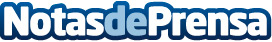 Cinco conciertos para promocionar el Camino Norte de SantiagoMusaE es un ciclo de conciertos que, organizados por la Consejería de Cultura y Acción CUltural Española y la Fundación Eutherpe, pretende potenciar la ruta jacobea, Patrimonio de la Humanidad desde el año pasadoDatos de contacto:Nota de prensa publicada en: https://www.notasdeprensa.es/cinco-conciertos-para-promocionar-el-camino_1 Categorias: Música Cantabria Patrimonio http://www.notasdeprensa.es